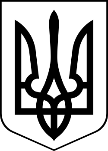 МЕНСЬКА МІСЬКА РАДА(вісімнадцята сесія восьмого скликання)РІШЕННЯ21 квітня 2022 року	м.Мена	№ 104Про затвердження Статуту Опорного закладу Менська гімназія Менської міської ради в новій редакціїВідповідно до статті 26 Закону України «Про місцеве самоврядування в Україні» та у зв’язку з необхідністю завершення процедури ліквідації Бірківського закладу загальної середньої освіти І-ІІ ступенів Менської міської ради Менського району Чернігівської області та Величківського закладу загальної середньої освіти І-ІІ ступенів Менської міської ради Менського району Чернігівської області як юридичних осіб Менська міська рада ВИРІШИЛА:1. Затвердити Статут Опорного закладу Менська гімназія Менської міської ради в новій редакції згідно з додатком до даного рішення (додається).2. Доручити директору Опорного закладу Менська гімназія Менської міської ради Хоменко Т.О. подати всі необхідні документи для державної реєстрації.3. Контроль за виконанням рішення покласти на постійну комісію міської ради з питань охорони здоров’я, соціального захисту населення, освіти, культури, молоді, фізкультури і спорту та заступника міського голови з питань діяльності виконавчих органів ради В.В.Прищепу.Міський голова	Геннадій ПРИМАКОВ